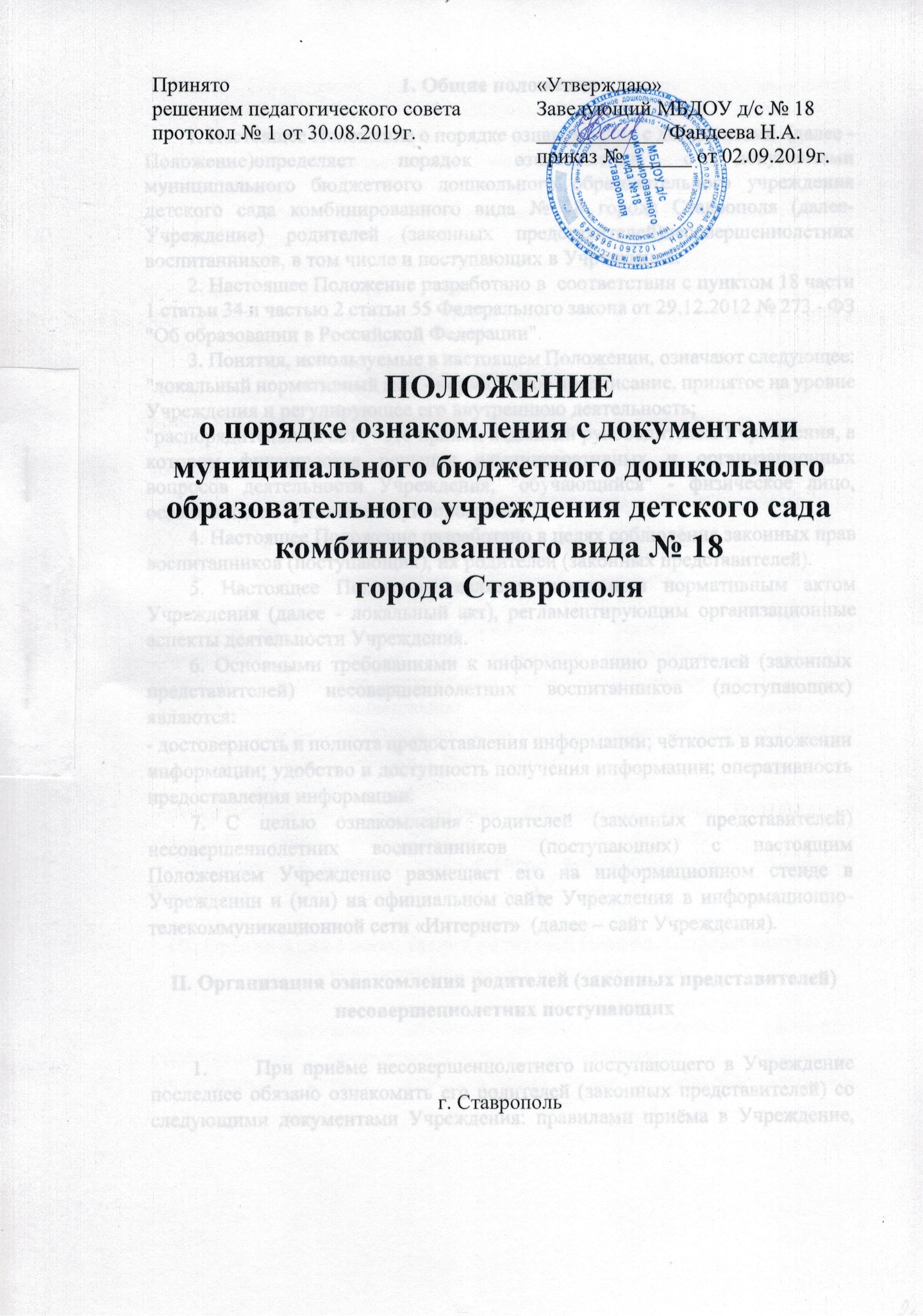 1. Общие положения1. Настоящее Положение о порядке ознакомления с документами  (далее - Положение)определяет порядок ознакомления с документами  муниципального бюджетного дошкольного образовательного учреждения детского сада комбинированного вида № 18 города Ставрополя (далее- Учреждение) родителей (законных представителей)несовершеннолетних воспитанников, в том числе и поступающих в Учреждение.2. Настоящее Положение разработано в  соответствии с пунктом 18 части 1 статьи 34 и частью 2 статьи 55 Федерального закона от 29.12.2012 № 273 - ФЗ "Об образовании в Российской Федерации".3. Понятия, используемые в настоящем Положении, означают следующее:"локальный нормативный акт" - нормативное предписание, принятое на уровне Учреждения и регулирующее его внутреннюю деятельность;"распорядительный акт" - это приказ, изданный руководителем Учреждения, в котором фиксируются решения административных и организационных вопросов деятельности Учреждения; "обучающийся" - физическое лицо, осваивающее образовательную программу.4. Настоящее Положение разработано в целях соблюдения законных прав воспитанников (поступающих), их родителей (законных представителей). 5. Настоящее Положение является локальным нормативным актом Учреждения (далее - локальный акт), регламентирующим организационные аспекты деятельности Учреждения.6. Основными требованиями к информированию родителей (законных представителей) несовершеннолетних воспитанников (поступающих) являются: - достоверность и полнота предоставления информации; чёткость в изложении информации; удобство и доступность получения информации; оперативность предоставления информации. 7. С целью ознакомления родителей (законных представителей) несовершеннолетних воспитанников (поступающих) с настоящим Положением Учреждение размещает его на информационном стенде в Учреждении и (или) на официальном сайте Учреждения в информационно-телекоммуникационной сети «Интернет»  (далее – сайт Учреждения). II. Организация ознакомления родителей (законных представителей) несовершеннолетних поступающих При приёме несовершеннолетнего поступающего в Учреждение последнее обязано ознакомить его родителей (законных представителей) со следующими документами Учреждения: правилами приёма в Учреждение, Уставом Учреждения, лицензией на осуществление образовательной деятельности, Основной образовательной программой дошкольного образования и другими документами, регламентирующими организацию и осуществление образовательной деятельности, права и обязанности воспитанников. Копии документов, указанные в пункте 1 настоящего раздела, размещаются на сайте Учреждения. На информационном стенде и на сайте Учреждения размещается информация о документах, которые необходимо представить в Учреждение для приёма несовершеннолетнего поступающего в Учреждение и о сроках приёма указанных документов. Факт ознакомления родителей (законных представителей) несовершеннолетнего поступающего, в том числе через сайт Учреждения с правилами приёма в Учреждение фиксируется в заявлении о приёме и заверяется личной подписью родителей (законных представителей) несовершеннолетнего поступающего. Родители (законные представители) несовершеннолетнего поступающего знакомятся с документами Учреждения в течение 3 (трёх) рабочих дней с момента подачи заявления в Учреждение. Факт ознакомления родителей (законных представителей) несовершеннолетнего поступающего, в том числе через сайт Учреждения, с лицензией на осуществление образовательной деятельности, с Уставом Учреждения, с Основной образовательной программой дошкольного образования и другими документами, регламентирующими организацию и осуществление образовательной деятельности, права и обязанности воспитанников фиксируется в договоре об образовании и заверяется личной подписью родителей (законных представителей). Подписью родителей (законных представителей) несовершеннолетнего поступающего фиксируется также согласие на обработку своих персональных данных и персональных данных поступающего в порядке, установленном законодательством Российской Федерации. III. Организация ознакомления родителей (законных представителей) несовершеннолетних воспитанников Учреждение обязано знакомить родителей (законных представителей) несовершеннолетних воспитанников с локальными нормативными актами, затрагивающими права и законные интересы воспитанников, родителей (законных представителей) несовершеннолетних воспитанников, в том числе и с распорядительными актами. Локальные нормативные акты, затрагивающие права и законные интересы воспитанников, их родителей (законных представителей), размещаются на информационном стенде в Учреждении и (или) сайте Учреждения. Размещение локальных нормативных актов на сайте Учреждения подтверждает факт ознакомления с ними родителей (законных представителей) несовершеннолетних воспитанников. В случае внесений изменений в локальные нормативные акты, затрагивающие права и законные интересы воспитанников, родители (законные представители) несовершеннолетних воспитанников знакомятся  с локальными нормативными актами в новой редакции в течение 10 (десяти) рабочих дней. Данные документы в новой редакции размещаются на сайте Учреждения в эти же сроки. В случае, когда распорядительный акт имеет отношение к небольшому кругу родителей (законных представителей) несовершеннолетних воспитанников, целесообразно оформлять визы ознакомления непосредственно на самом документе. В случае, когда с распорядительным актом необходимо ознакомить большое число родителей (законных представителей) несовершеннолетних воспитанников, к нему можно приложить отдельный лист для оформления всех необходимых виз ознакомления (далее - лист ознакомления). Лист ознакомления является приложением к распорядительному акту. 